Методическая разработкапреподавателя первой квалификационной категории МАУ ДО ДШИ МО «Барышский район»Астафьевой Г.В.«ИНТЕГРАЦИЯ ИСКУССТВ КАК ОСНОВА РАЗВИТИЯ ТВОРЧЕСКОГО ПОТЕНЦИАЛА ДЕТЕЙ»Интеграция – одно из важнейших и перспективнейших направлений становления современного образования. Интегрированное обучение, по мнению многочисленных исследователей, способствует формированию у детей целостной картины мира, дает возможность реализовать творческие способности, развивает коммуникативные навыки и умение свободно делиться впечатлениями.«Собственно интеграция» означает «объединение нескольких учебных предметов в один, в котором научные понятия связаны общим смыслом и методами преподавания».Идея интеграции в обучении берет свое начало в трудах Я.А. Коменского, утверждающего, что связано между собой, должно быть связано постоянно и распределено пропорционально между разумом, памятью и языком. Все, чему учат человека, должно быть не разрозненным и частичным, но единым и цельным.Интегрированное занятие — это занятие, на котором соединяют знания из разных образовательных областей на равноправной основе, дополняя друг друга, при этом решается несколько задач развития. Такие занятия дают воспитаннику достаточно  широкое и яркое представление о мире, в котором он живёт, взаимосвязи явлений и предметов, взаимопомощи, существовании многообразного мира материальной и художественной культуры. Основной акцент приходится не столько на усвоение определённых знаний, сколько на развитие образного мышления. Это подтверждает значимость использования данного вида занятий в практике работы с детьми.Интеграция разных видов искусства и художественной деятельности в эстетическом воспитании детей основывается на познании ребенком выразительных средств каждого вида искусства и постепенном понимании того, что образ одного и того же объекта или явления в разных видах искусства создается специальными средствами. Изобразительное искусство, музыка, художественное слово – источники особой детской радости в дошкольном детстве. Ребёнок открывает для себя волшебную силу искусства и стремится их воплотить в собственном творчестве. При этом малыш постигает собственные возможности и раскрывает себя.Познание ребёнком произведений искусства должно обязательно происходить как через эмоциональное восприятие им художественного образа, так и через осознание, понимание способов его воплощения. Педагог шаг за шагом помогает ребёнку осознать, что каждому виду искусства свойственны свои средства выразительности. Образ одного и того же предмета, явления  достигает особой выразительности за счет ярких индивидуальных средств того или иного вида искусства.При интегративной подаче материала один из видов искусства должен выступать главным, доминантным, другие же – помогать более глубокому осмыслению художественного образа, усиливать степень его эмоционального восприятия детьми. Самое главное на интегрированном занятии – это единство целей, понимание задач, методов, приёмов, определяющих целостное развитие личности дошкольника. При составлении конспектов занятий,  для воспитания художественного вкуса у детей, следует включать высокохудожественные образцы музыкальных и литературных произведений, использовать качественные репродукции произведений изобразительного искусства. Необходимо сочетать задания с высоким уровнем сложности с более простыми, а также играми и динамическими паузами для того, чтобы избежать переутомления детей. Интегрированные занятия подразумевают наличие у дошкольников знаний по данной теме, полученных в результате различных занятий, наблюдений, личного опыта, поэтому рекомендуются проводить один раз в месяц.В нашей школе, к примеру, реализовались такие интегрированные занятия, в которых участвовали обучающиеся художественно- изобразительного отделения:«К нам на пёстрые страницы…»- по творчеству А. Барто«Матрёшка Полхов-Майдана» -проектная деятельность«Сказка Чипполино», «Сказка Колобок»- мультипликация современная и   советская«Мы рисуем Моцарта»- ассоциация на музыкальное произведение«Моя берёзовая Русь» -по творчеству А.А. Пластова«Масленица»« Осенины на Руси»«Георгиевская ленточка» « Открытка ветерану»«Правнуки Победы»«Крылатые качели»- по творчеству Е.П. Крылатого«Станция Шаинский» - по творчеству В.Я. Шаинского«Художник, рисующий море»- по творчеству И.К.АйвазовскогоРисунки на конкурсы в Аксаковскую библиотеку по прочитанным, на занятиях сказкамДетям всегда в восторге от таких «необычных» уроков. Во время интегрированных занятий они получают вдохновение и массу новых впечатлений, открываются для дальнейшего творчества.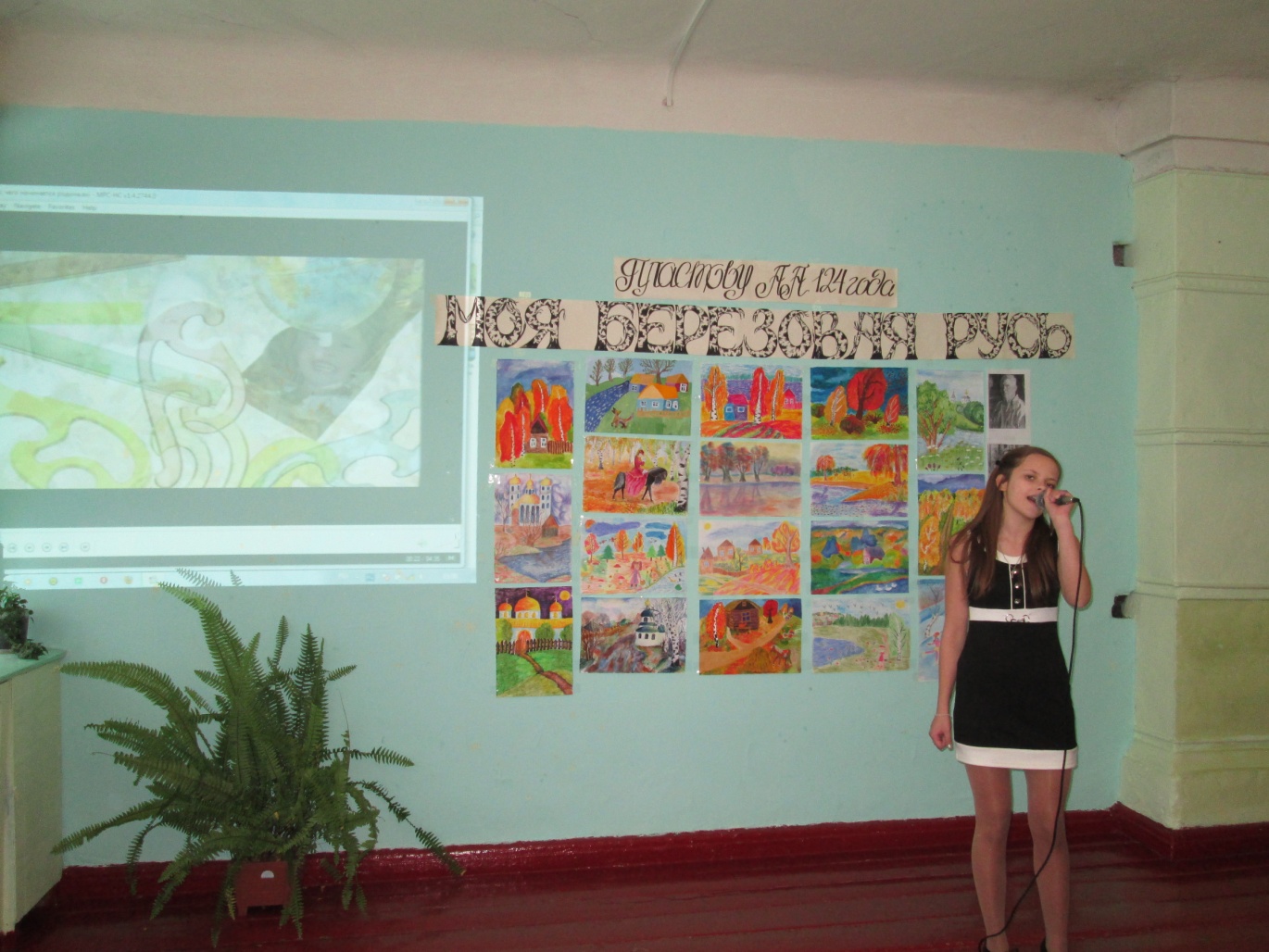 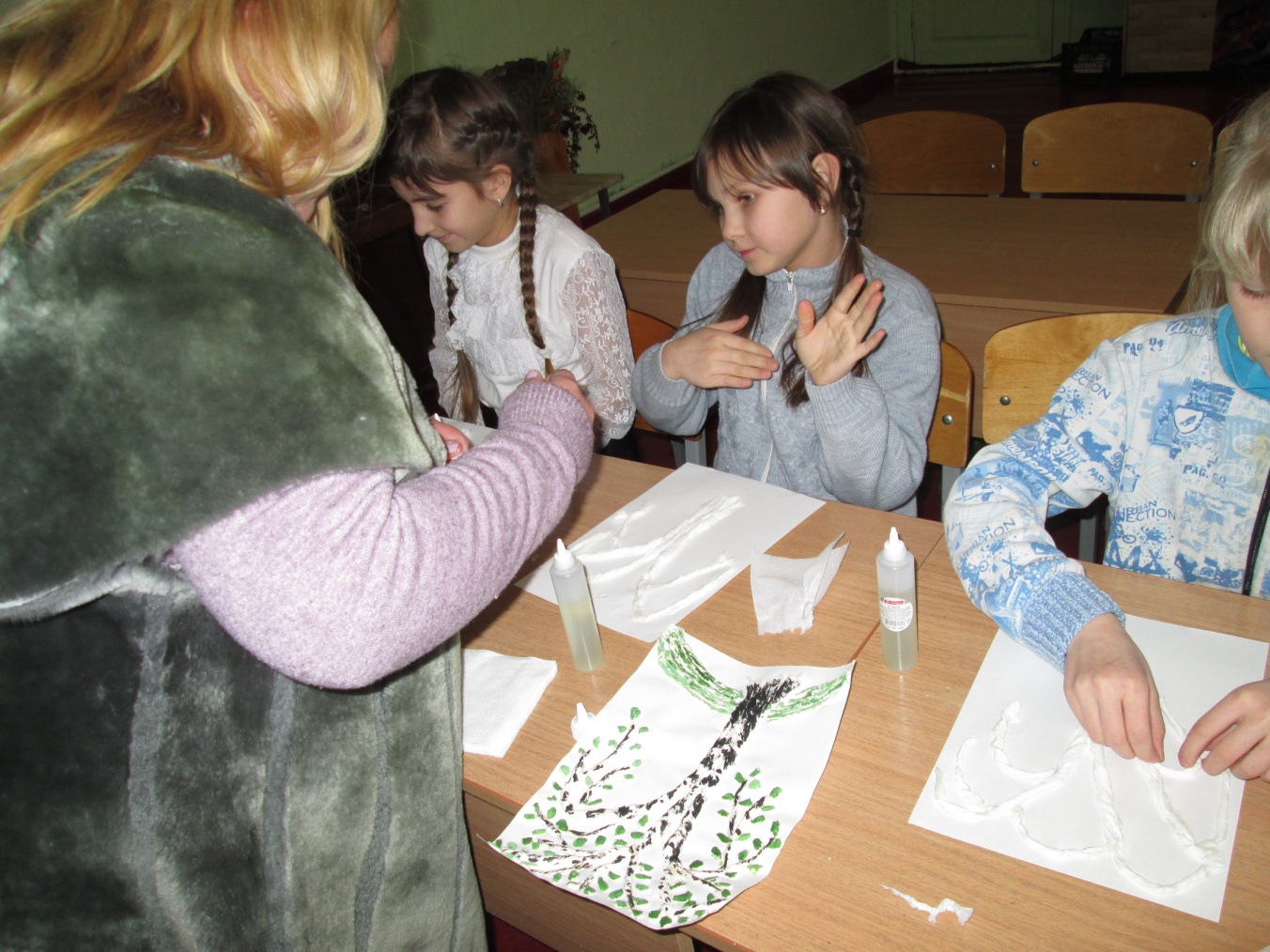 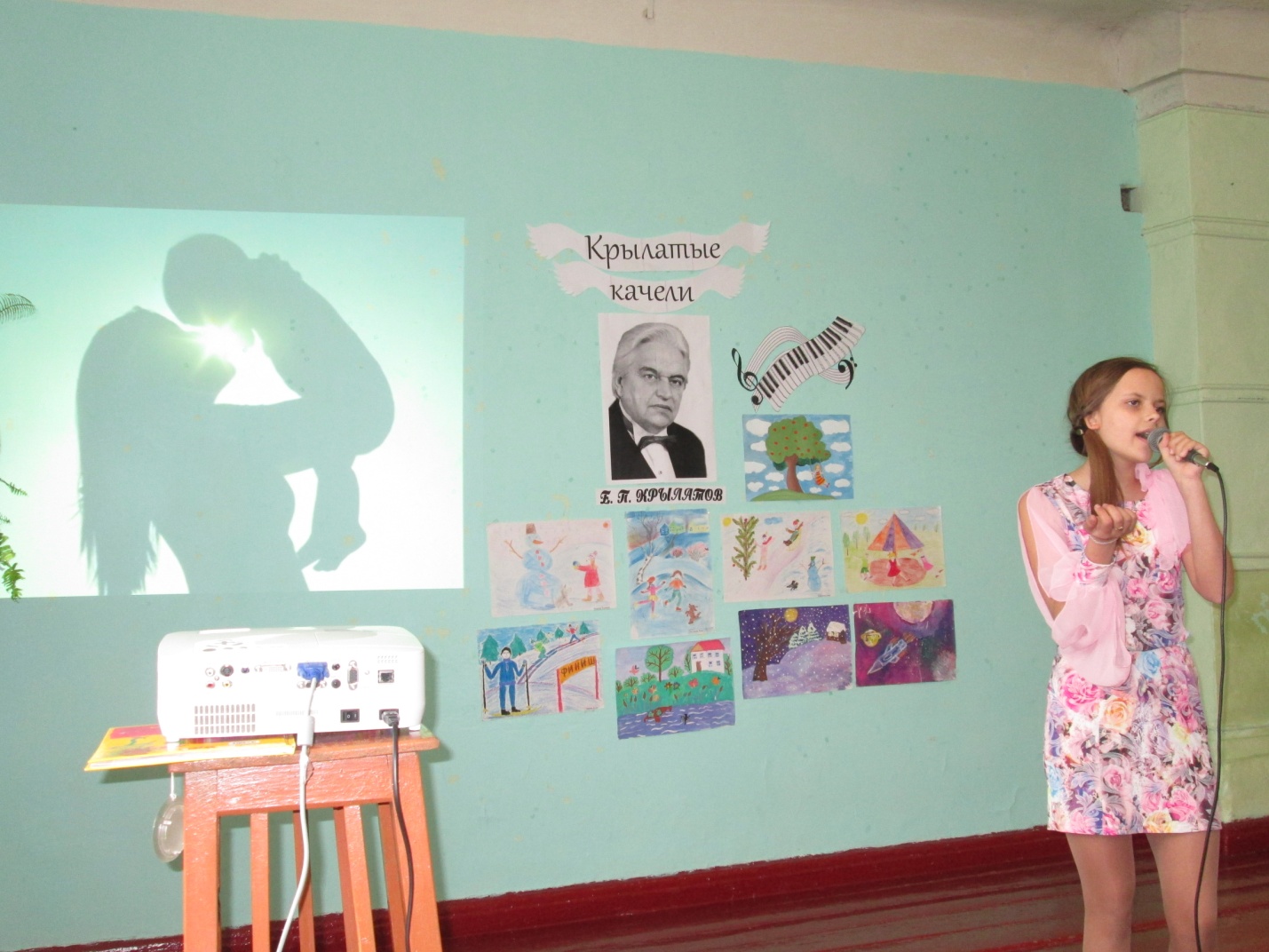 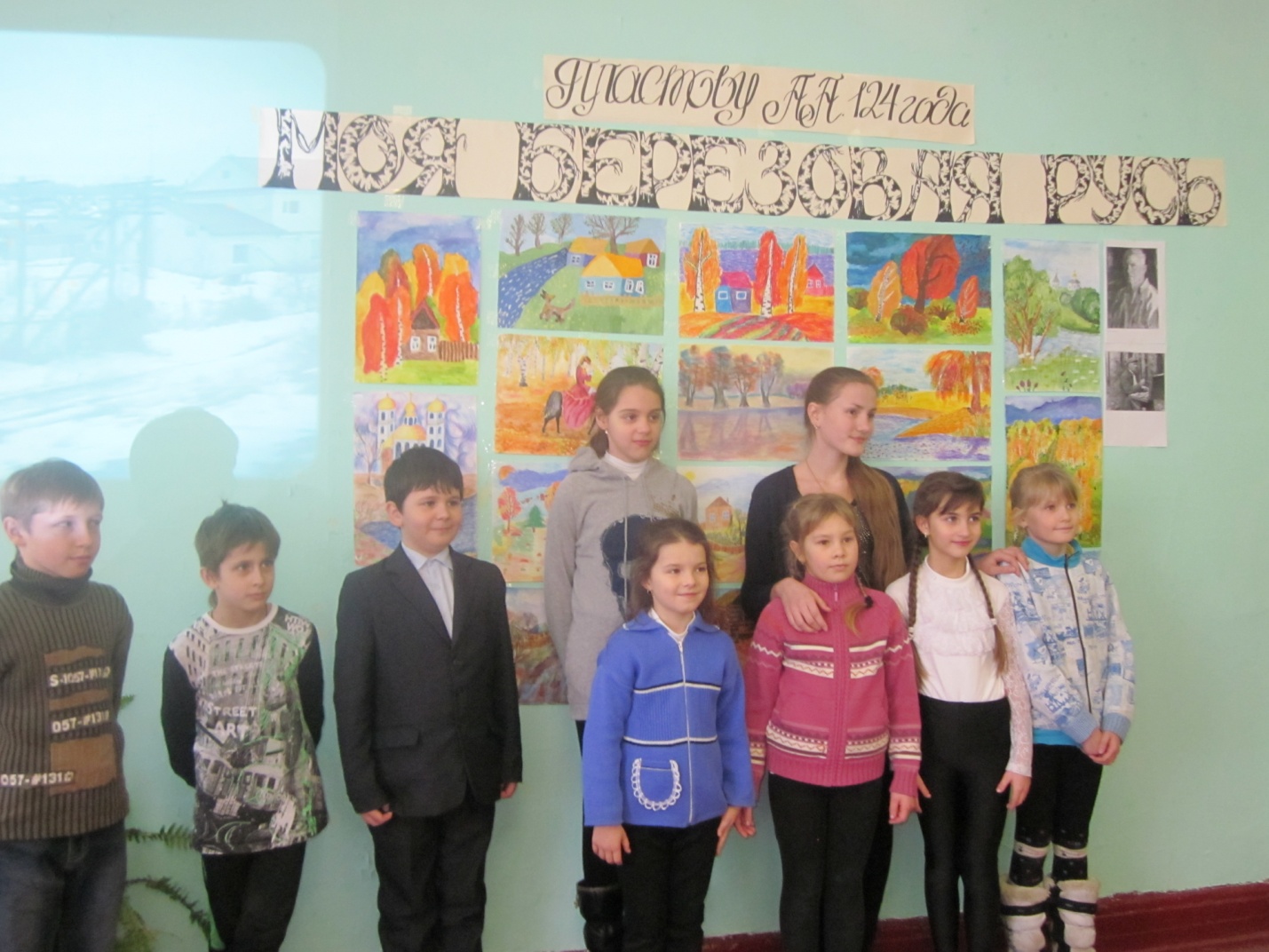 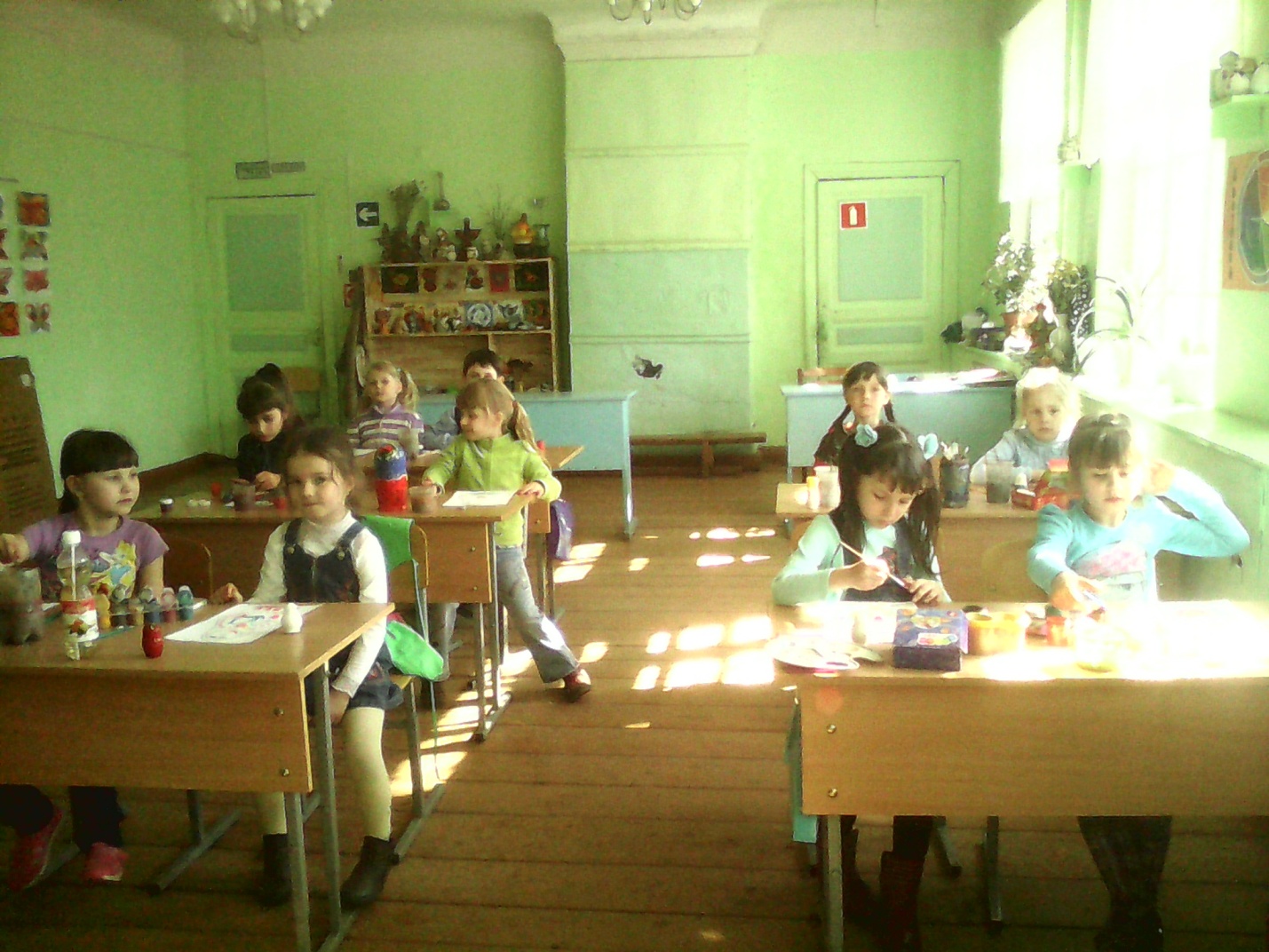 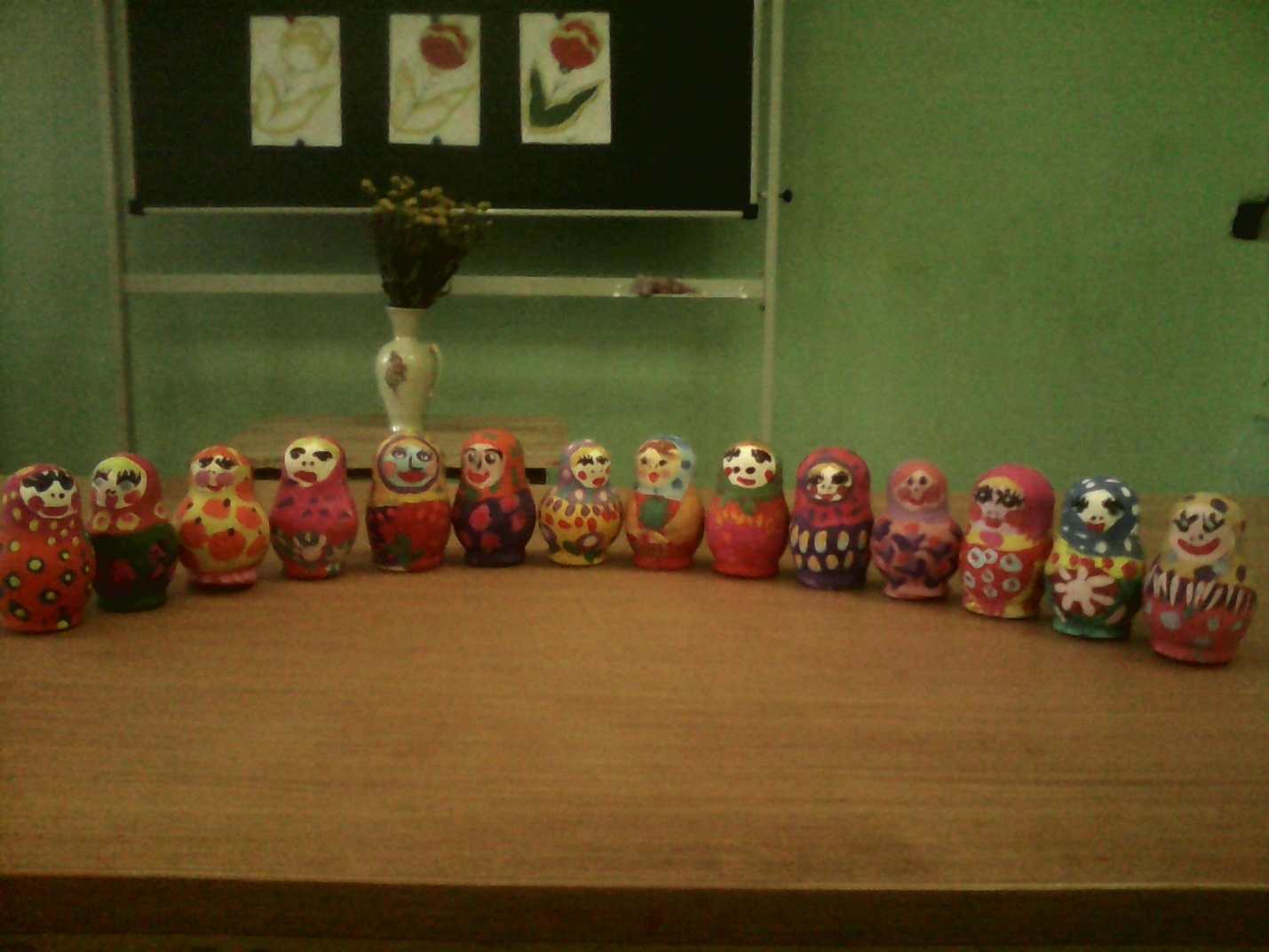 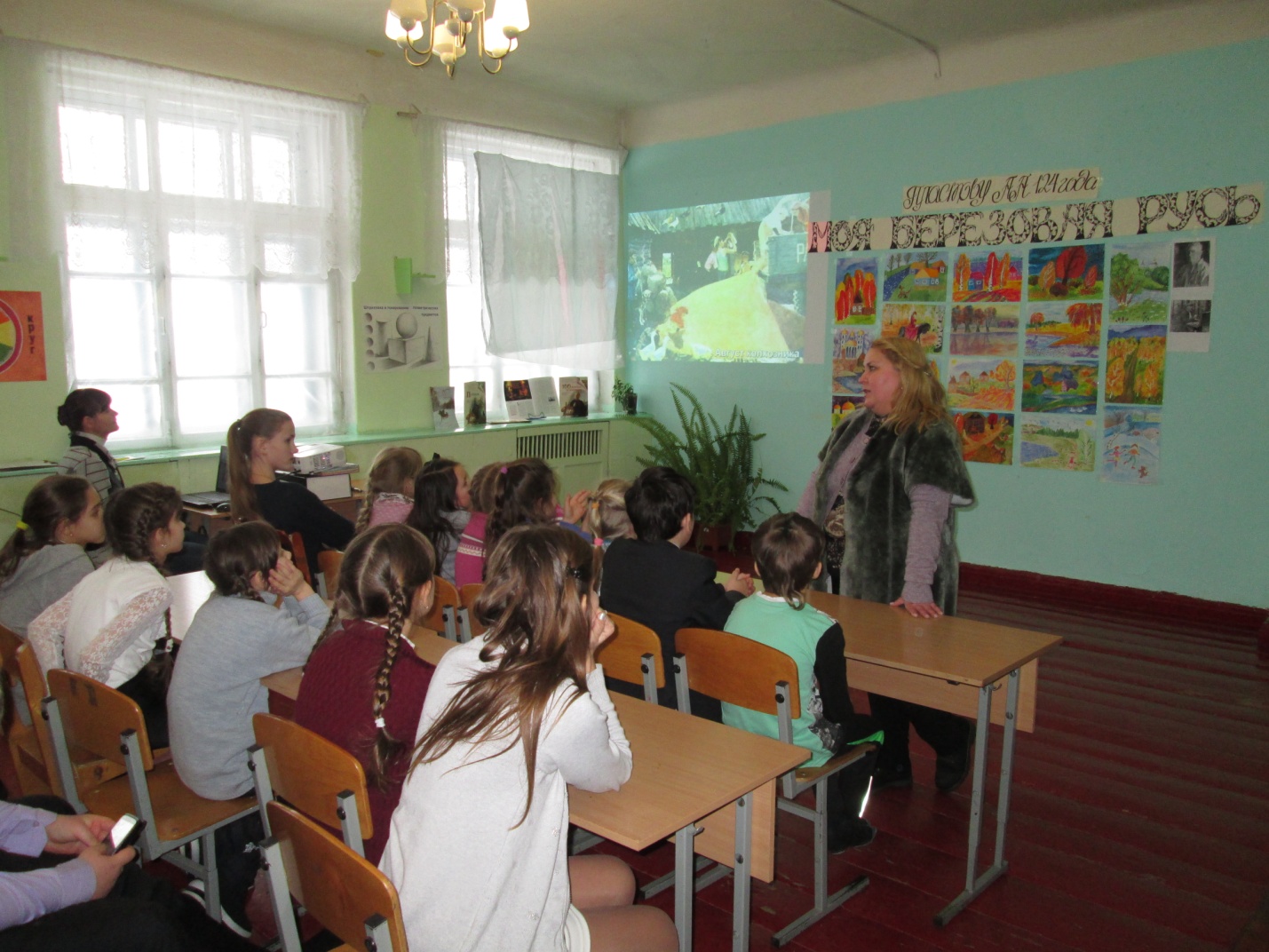 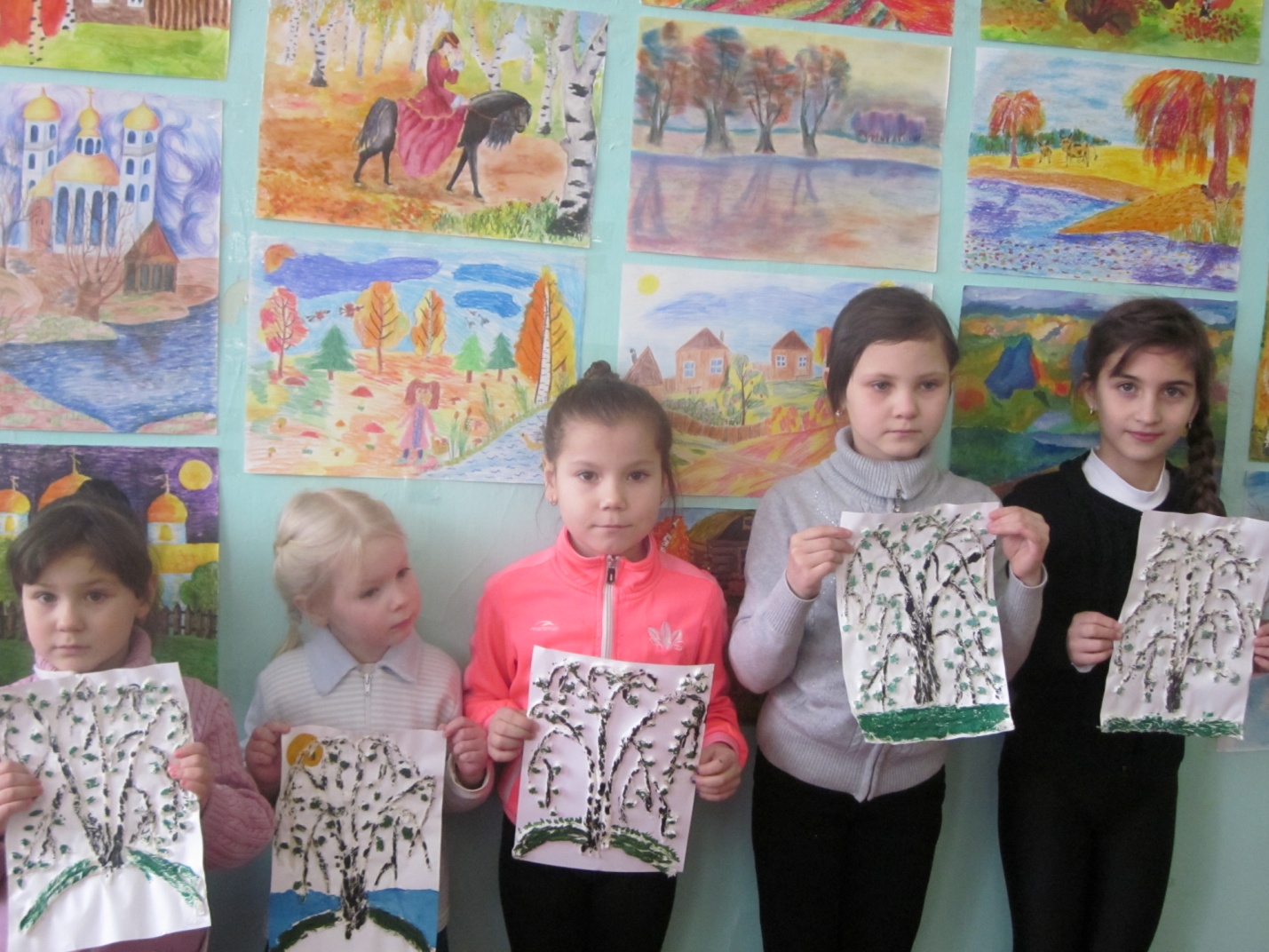 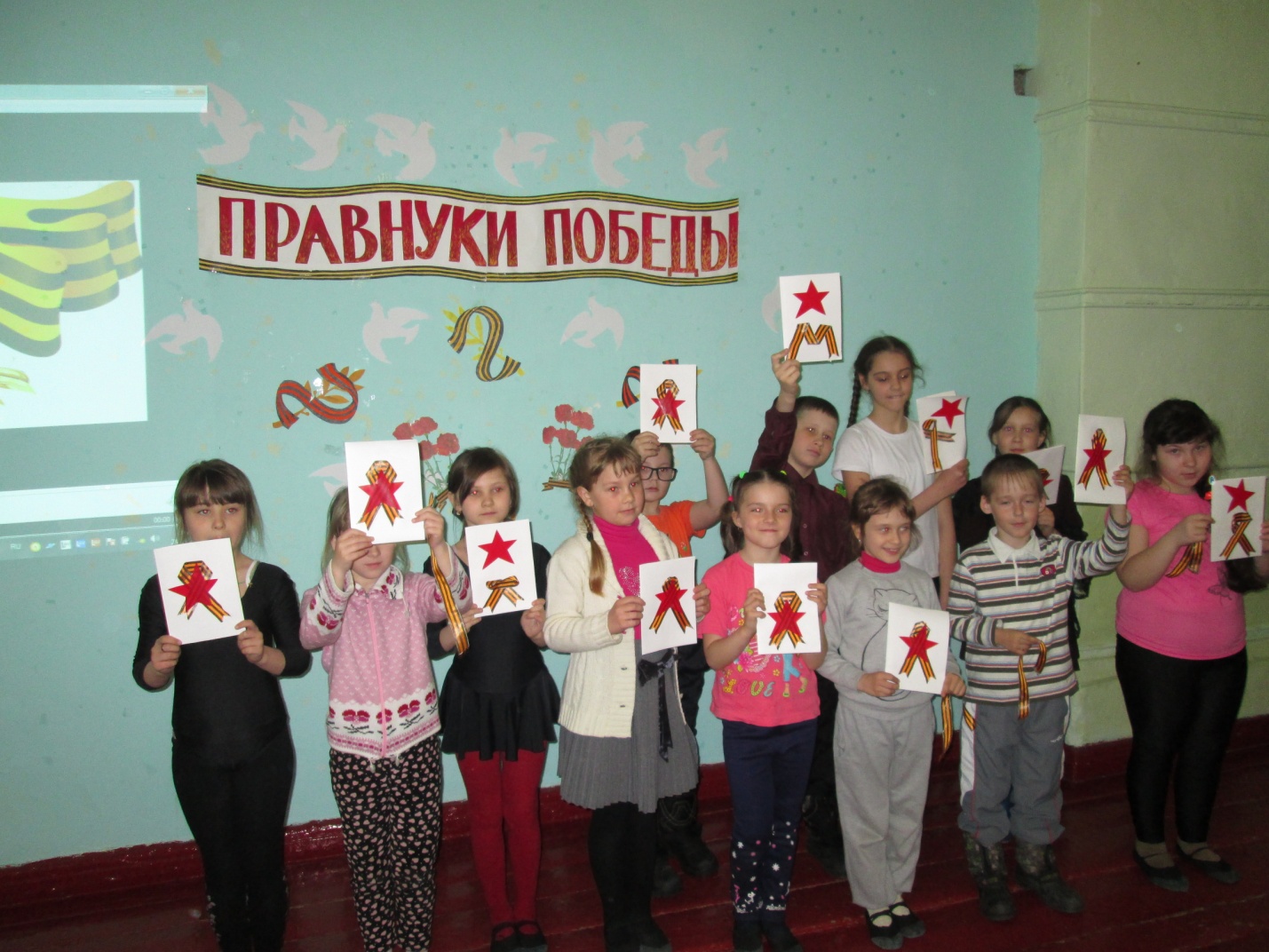 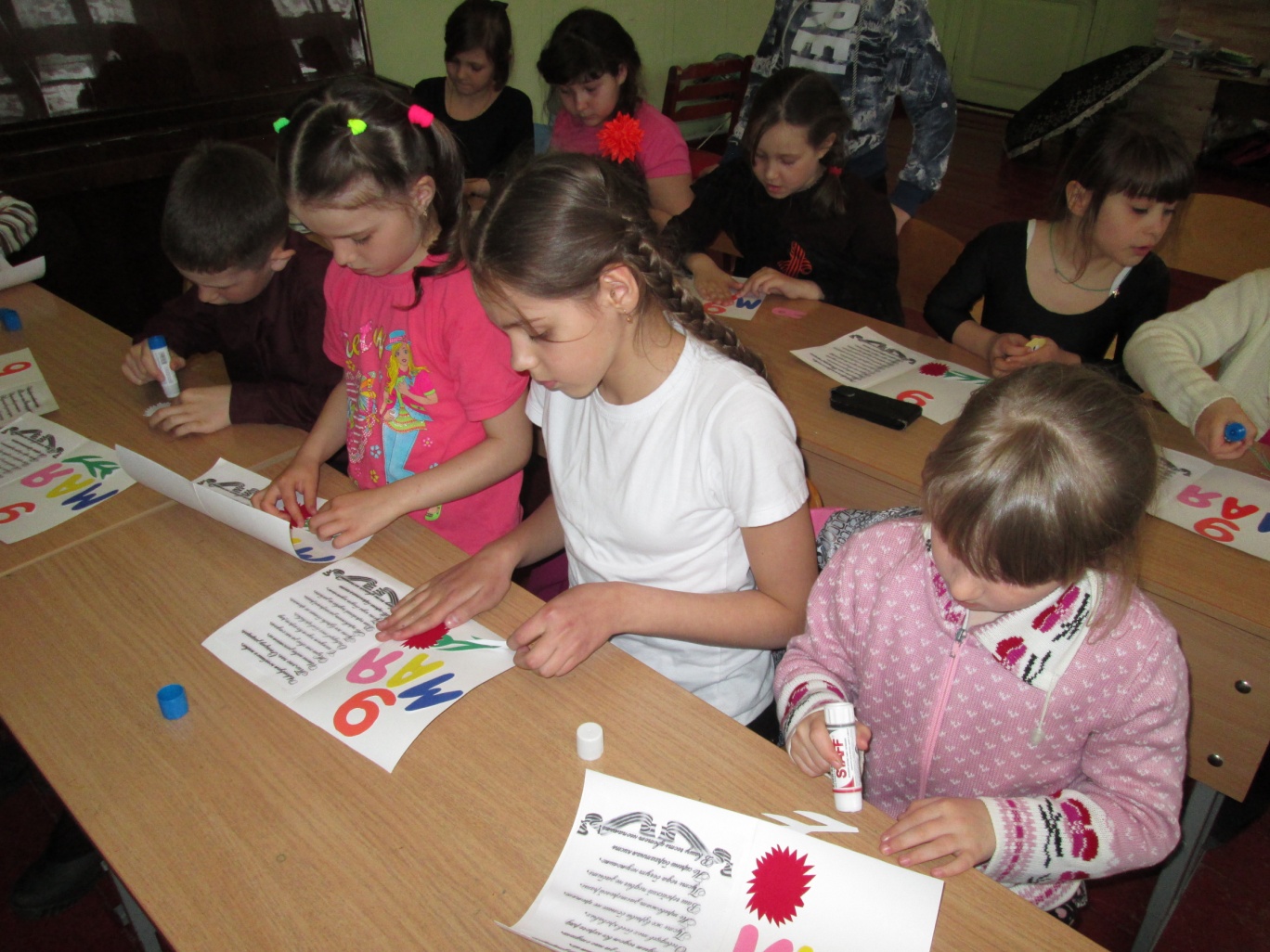 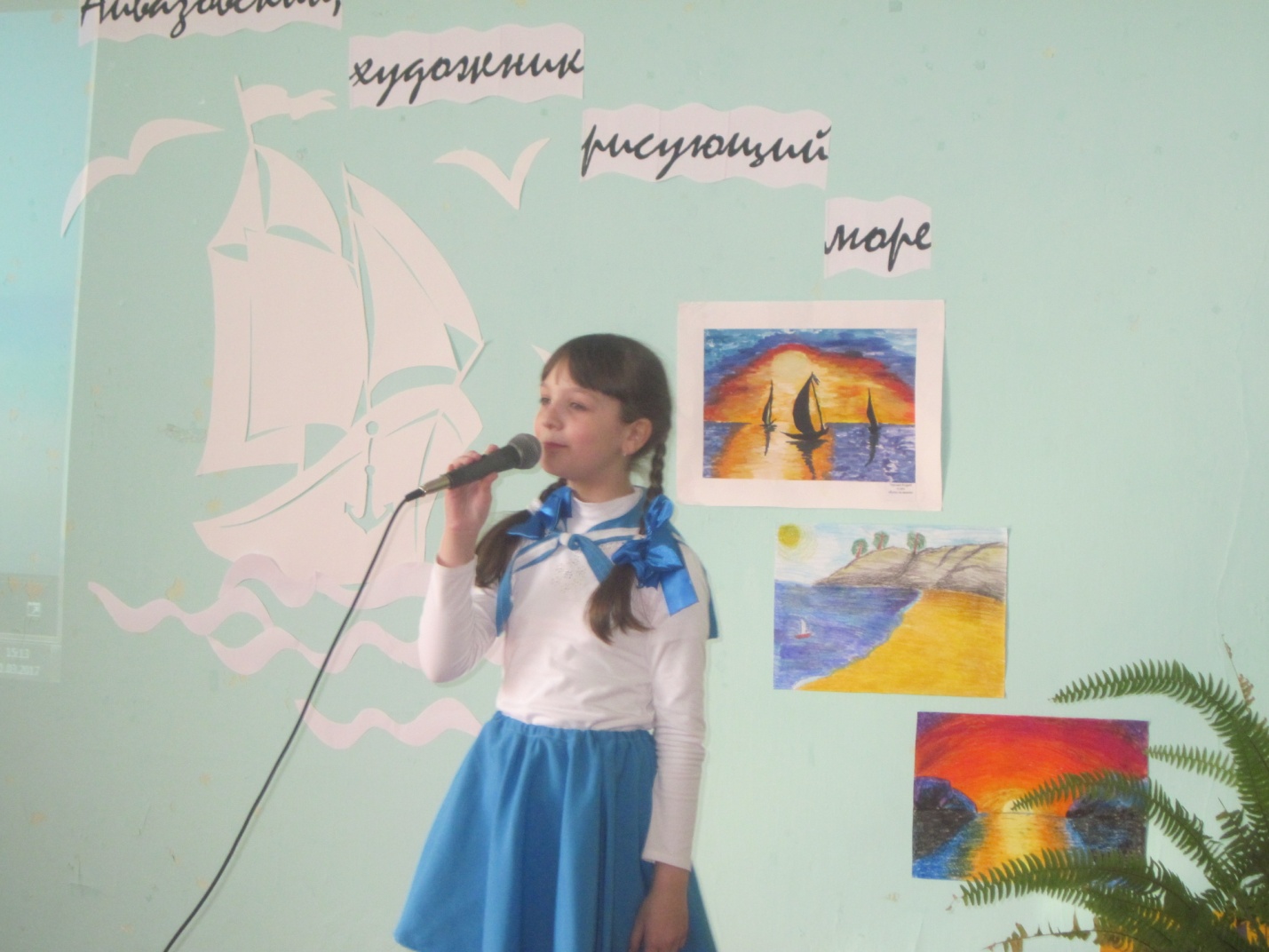 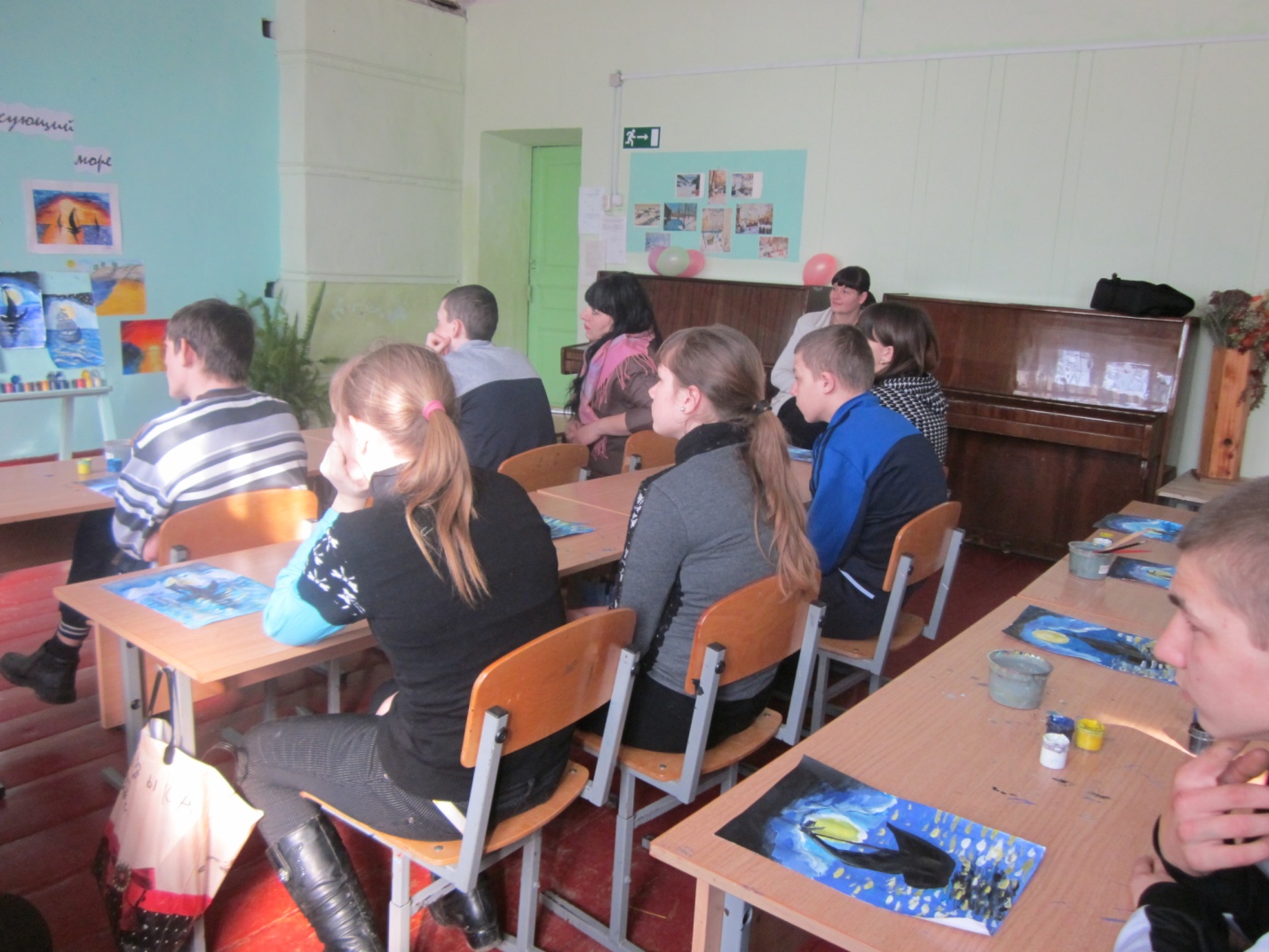 